Fray Tomás de Torquemada 1420 – 1498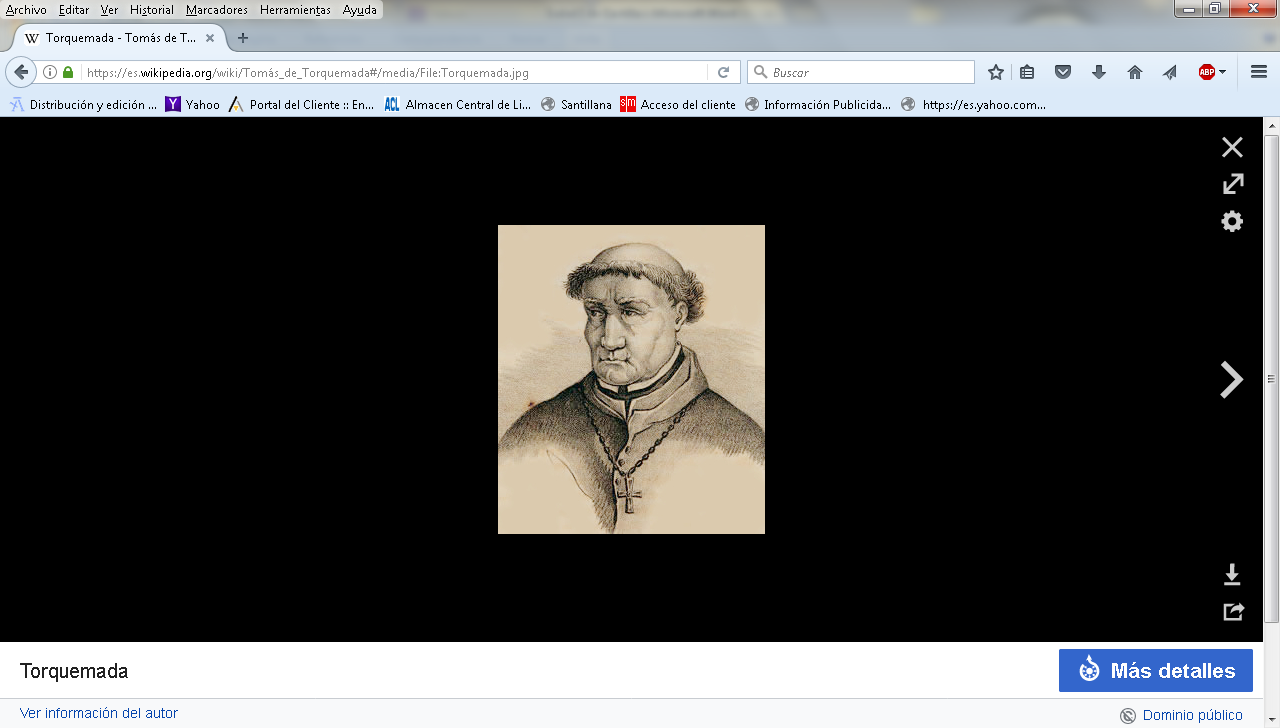 Tomás de Torquemada, O.P., (1420 - Ávila, 16 de septiembre de 1498) fue un presbítero dominico castellano, confesor de la reina Isabel la Católica y primer inquisidor general de Castilla y Aragón en el siglo XV.Inició el mayor periodo de persecución a judeoconversos, entre 1480 a 1530. So pretexto dwe defensa de la fe, rompoó con una postura intransiguente el rigor ya exagerado de la Inquisición de Castilla, muchos más agresiva contra los judíos y los islamista que la que actuó en otros países católicos, creando la idea de intransigencia feroz que la leyenda negr e se encargó de exagerar.BiografíaNo se conoce la localidad natal de fray Tomás de Torquemada, aunque los historiadores han propuesto dos: el pueblo de Torquemada (Palencia) y Valladolid  Con seguridad, creció en la ciudad de Valladolid y, al igual que su tío Juan de Torquemada, devino fraile dominico en el Convento de San Pablo de Valladolid. Es comúnmente aceptado que tenía ascendientes judíos. Hernando del Pulgar, al escribir sobre Juan de Torquemada en su libro Claros varones de Castilla, recuerda que:  sus aguelos fueron de linage de los Judios convertidos á nuestra Santa Fé Católica.  Parece ser que realizó algún tipo de estudios superiores en la Universidad de Salamanca, donde coincidió con Lope de Barrientos. Era aún joven cuando en 1452 fue destinado como prior al convento de Santa Cruz la Real de Segovia, donde comenzó a destacar por su celo organizativo.  Coronada reina Isabel I de Castilla en 1474, Torquemada fue nombrado uno de los tres confesores personales que atendían las necesidades espirituales de los Reyes Católicos, en premio por sus destacados servicios como monje y erudito.Creación de la InquisiciónDurante la estancia de la reina Isabel I de Castilla en Sevilla entre 1477 y 1478, el dominico sevillano Alonso de Ojeda, prior del convento de San Pablo, la convenció de la existencia de prácticas judaizantes entre los conversos andaluces. Un informe, remitido a instancias de los soberanos por el cardenal Mendoza, arzobispo de Sevilla, y por Tomás de Torquemada, vino a corroborar las sospechas. Para descubrir y acabar con todos los falsos conversos, en 1478, los reyes solicitaron bula papal para la creación del Tribunal de la Inquisición del Santo Oficio, como dependencia directa de la Corona. El 1 de noviembre de 1478 el papa Sixto IV promulgó la bula Exigit sincerae devotionis affectus, por la cual quedaba constituida la Inquisición para la Corona de Castilla.En un principio, la actividad inquisitorial se limitó a las diócesis de Sevilla y Córdoba, donde se sospechaba que habría detectado el foco de conversos judaizantes. El primer auto de fe se celebró en Sevilla el 6 de febrero de 1481, donde fueron quemados vivos seis detenidos acusados de judeoconversos. El sermón lo pronunció el propio Alonso de Ojeda, bajo cuyos atentos desvelos había resurgido la Inquisición. Tras diversos problemas en la organización y aplicación de los nuevos poderes inquisitoriales, el papa Sixto IV nombró a Tomás de Torquemada para el cargo de inquisidor general en 1483 a instancias de la reina Isabel.Al poco tiempo, el 17 de octubre de 1483, Torquemada fue nombrado por el papa Inocencio VIII «Inquisidor General del Principado de Cataluña, de la ciudad y del obispado de Barcelona». Pero encontró una gran repulsa entre la población, negándose los concellers a prestar el juramento que les pedía el inquisidor. En 1484 Torquemada redactó el reglamento común que debía guiar las acciones de los inquisidores. La posterior extensión de su poder efectivo sobre la Corona de Aragón fue facilitada por el asesinato del inquisidor Pedro de Arbués en 1485 en Zaragoza, atribuido por las autoridades a una comunidad de herejes y judíos. Tras la gran repercusión social de este asesinato, la población comenzó a colaborar con el papado.Pocos años después, el supuesto asesinato ritual del llamado Santo Niño de La Guardia en 1491, igualmente atribuido sin pruebas a un colectivo de judíos, pudo influir en la proclamación del Edicto de Granada, que ordenó la proscripción de todos los judíos de España para el 2 de agosto de 1492, y del que se le considera más que probable autor.En 1493 se retiró al convento de Santo Tomás de Ávila, donde en 1498, a la edad de 77 o 78 años, acaeció su muerte.Existe muy poca información sobre la vida personal de Torquemada, razón por la cual ha sido objeto de diversas apreciaciones. Se han destacado sus dotes de eficiente administrador,  así como su integridad, su capacidad de trabajo y su insobornabilidad. Por una parte, se dice que era piadoso y austero: no quiso ser arzobispo de Sevilla, no comía carne, vestía con sencillez, no usaba lino como ropa de cama y ayudó a su hermana a ingresar en un convento de beatas dominicas en lugar de concederle dote para el matrimonio.    Por otra parte, vivía en lujosos palacios atendido por numerosos criados, viajaba protegido por un séquito de cincuenta caballeros y doscientos cincuenta infantes, y acumuló una gran fortuna, procedente en parte de bienes confiscados a los herejes perseguidos, que gastó en ampliar el monasterio de Santa Cruz de Segovia y en erigir en Ávila el magnífico monasterio de santo Tomás de Aquino. Valoraciones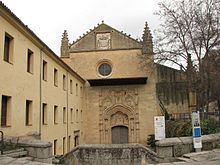 Fachada gótica de Segovia.Convento Sta CruzAl mismo tiempo, el nombre de Torquemada, como parte de la leyenda negra de la Inquisición española, se ha convertido en un apodo para la crueldad y el fanatismo al servicio del Catolicismo.    El cronista coetáneo Sebastián de Olmedo lo describió como: el martillo de los herejes, el relámpago de España, el protector de su país, el honor de su orden. La Inquisición vigiló la vida de cada individuo en España con una minuciosidad rara vez igualada con anterioridad al siglo XX.  Cualquier persona mayor de 12 años (en el caso de las niñas) o de 14 (en el caso de los niños) era considerada completamente responsable por la Inquisición. Los herejes (cualquier persona sospechosa de no someterse al autoritarismo del clero católico) y conversos (antiguos judíos o musulmanes convertidos al catolicismo y sus descendientes) fueron sus principales objetivos, pero todo aquel que osara hablar en contra de la Inquisición era considerado sospechoso. Para evitar la propagación de las herejías, Torquemada, al igual que se hacía en toda Europa, promovió la quema de literatura no católica, en particular bibliotecas judías y árabes.Juan Antonio Llorente, primer historiador del Santo Oficio, asegura que durante su mandato fueron quemadas más de diez mil personas y un número superior a otras cien mil sufrieron penas infamantes. Sin embargo, Kamen considera que, hasta 1530, el número de personas ejecutadas por la Inquisición fue alrededor a dos mil según la leyenda negra. Y no pasaron de los dos centenares en opinión de historiadores más objetivos. Al no ser una figura destacada hasta su edad adulta, la biografía temprana de Torquemada está plagada de huecos sin rellenar todavía por los historiadores. Así poco se sabe de sus padres o del destino que sufrieron sus abuelos, los conversos. De su infancia se sabe que creció en la ciudad de Valladolid y, al igual que su tío Juan de Torquemada, se ordenó fraile dominico en el Convento de San Pablo. Tras progresar en esta orden, fue nombrado prior del convento de Santa Cruz de Segovia. Allí conocería a Isabel «la Católica», que le designó como uno de los tres confesores personales de los Reyes Católicos por «su prudencia, rectitud y santidad». Tradicionalmente, este cargo servía a muchos eclesiásticos como puente hacia otras posiciones más elevadas y para entablar contactos con los personajes más destacados de la Corte. Por ello, pese a su vida austera y su perfil discreto, el dominico fue elegido para reformar la institución de la Inquisición española, la cual desde su fundación en 1478 no estaba cumpliendo los objetivos planteados por los Reyes Católicos.Los datos que explican su rigor, y sobre todo su negra fama como inquisidor son diversosInicialmente, la actividad del Santo Oficio se centró solo en la diócesis de Sevilla y Córdoba, donde se había detectado un foco de conversos judaizantes. En 1481, se celebró el primer auto de fe, precisamente en Sevilla, donde fueron quemados vivos seis detenidos acusados de judeoconversos. Sin embargo, los escasos resultados no eran los deseados por los Reyes Católicos, que, buscando incrementar el acoso contra los conversos, nombraron a Tomás de Torquemada para el cargo de Inquisidor General de Castilla en 1483.    La elección respondía a dos razones obvias: era el confesor de Isabel «la Católica», con la consiguiente influencia que ello conllevaba; y pertenecía a la orden de los dominicos. Pues, los miembros de la orden de predicadores –conocida también como orden dominicana– habían ejercido el papel de inquisidores durante la Edad Media y se dice, incluso, que Dominicanus es un compuesto de Dominus (Dios) y canis (perro), significando «los perros del Señor», por su celo en la búsqueda de herejes.     La incansable actividad de Torquemada, «el martillo de los herejes, la luz de España, el salvador de su país, el honor de su orden» –en palabras del cronista Sebastián de Olmedo–, llevó a miles de personas al fuego y extendió estos tribunales por toda la península. En 1492 ya existían tribunales en ocho ciudades castellanas (Ávila, Córdoba, Jaén, Medina del Campo, Segovia, Sigüenza, Toledo y Valladolid) y comenzaban a asentarse en las poblaciones aragonesas.     Establecer la nueva Inquisición en los territorios de la Corona de Aragón, en efecto, resultó mucho más complicado. No fue hasta el nombramiento de Torquemada en 1483 también Inquisidor de Aragón, Valencia y Cataluña cuando la resistencia empezó a quebrarse. Además, el asesinato en 1485 del inquisidor zaragozano Pedro Arbués, hizo que la opinión pública diese un vuelco en contra de los conversos y a favor de la institución.    Torquemada inauguró el mayor periodo de persecución de judeoconversos, entre 1480 a 1530, que posteriormente fue sustituido por el acoso    No caben dudas es en que de todos esos años fue en 1492, la fecha de la expulsión de los judíos de España, cuando se alcanzó las mayores cotas de violencia contra esta minoría religiosa. Por supuesto, Torquemada, encargado de redactar parte del edicto de expulsión, jugó un papel crucial en el proceso.La decisión de los Reyes Católicos se fundamentaba en la mala influencia que ejercían los judíos, que no eran perseguidos por la Inquisición, en los conversos. Tras redactar las condiciones – básicamente, elegir entre bautizo o expulsión–, Torquemada presentó el proyecto a los Reyes el 20 de marzo de 1492, que lo firmaron y publicaron en Granada el 31 de marzo. La influencia de la Inquisición, en concreto de Torquemada, fue notable para que los Monarcas abordaran una medida tan radical, para la que ni Isabel ni Fernando se mostraron especialmente predispuestos años atrás. También es célebre la abrupta respuesta del Inquisidor General a los intentos de los judíos influyentes por rebajar la medida. Entre el mito y la realidad, se cuenta que el empresario judío Isaac Abravanel, que había servido en distintos cargos a los Reyes Católicos, ofreció al Rey Fernando una suma de dinero considerable para retrasar la medida. Al enterarse Tomás de Torquemada, se presentó ante el Rey y le arrojó a sus pies un crucifijo diciéndole: «Judas vendió a Nuestro Señor por treinta monedas de plata; Su Majestad está a punto de venderlo de nuevo por treinta mil».En 1494, la salud de Torquemada empezó a declinar y dos años después se retiró al convento de Santo Tomás de Ávila que él mismo había fundado, desde donde siguió dictando las órdenes de la institución religiosa. A su muerte, el 16 de septiembre de 1498, le sucedió en el cargo de Inquisidor General fray Diego de Deza.Su figura ha quedado asociada a la de un fanático que disfrutaba torturando y quemando a la gente. No obstante, Torquemada estaba considerado por sus contemporáneos como un eficiente administrador, un trabajador pulcro y un hombre imposible de sobornar. Era la virtud personificada para su época, aunque sus prácticas sean sumamente crueles a los ojos actuales. La leyenda negra contra los españoles, además, aprovechó para hinchar la cifra de fallecidos bajo su mandato.Predecesor:
Nuevo Cargo
Inquisidor General de España
1483-1498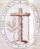 Sucesor:
Diego de DezaPredecesor:
Pedro de Arbués
Inquisidor General de Aragón
1485-1498Sucesor:
Diego de DezaPredecesor:
Nuevo Cargo
Inquisidor General de Castilla
1478-1498Sucesor:
Diego de Deza